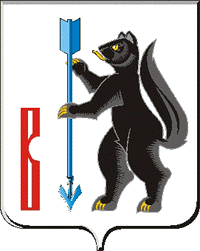 АДМИНИСТРАЦИЯГОРОДСКОГО ОКРУГА ВЕРХОТУРСКИЙП О С Т А Н О В Л Е Н И Еот 30.09.2019г. № 802г. ВерхотурьеОб утверждении муниципальной программы городского округа Верхотурский «Развитие физической культуры и спорта в городском округе Верхотурский до 2025 года»В соответствии со статьей 179.3 Бюджетного кодекса Российской Федерации, постановлением Администрации городского округа Верхотурский от 06.05.2019г. № 373 «Об утверждении порядка формирования и реализации муниципальных программ городского округа Верхотурский», в целях комплексного сохранения и развития культурного потенциала городского округа Верхотурский, повышения доступности и качества услуг, оказываемых населению в сфере культуры, руководствуясь Уставом городского округа Верхотурский,ПОСТАНОВЛЯЮ:          1.Утвердить муниципальную программу городского округа Верхотурский «Развитие физической культуры и спорта в городском округе Верхотурский до 2025 года» (прилагается).         2.Признать утратившим силу постановление Администрации городского округа Верхотурский от 01.11.2013г. № 962 «Об утверждении муниципальной программы городского округа Верхотурский «Развитие физической культуры и спорта в городском округе Верхотурский до 2021 года» с изменениями, внесенными постановлениями Администрации городского округа Верхотурский от 16.06.2015г. № 601; от 16.06.2015г. №602; от 15.07.2015г. №691; от 08.06.2016г. №477; от 09.11.2016г. №973; от 28.11.2016г.№1037; от 21.04.2017г. №282; от 06.07.2017г. №533; от 14.02.2018г. №84; от 01.06.2018г. №475; от 26.12.2018г. №1070; от29.12.2018г №1088; от 04.04.2019 №237; от 17.05.2019г. №406.        3.Настоящее постановление вступает в силу с 01 января 2020 года.        4.Опубликовать настоящее постановление в информационном бюллетене «Верхотурская неделя» и разместить на официальном сайте городского округа Верхотурский.        5.Контроль исполнения настоящего постановления возложить на заместителя главы Администрации городского округа Верхотурский по социальным вопросам Бердникову Н.Ю.Главагородского округа Верхотурский                                                          А.Г. Лиханов